                                                                                 «Утверждаю»                                                                                  Заведующая КГУ «Павловская НШ»                                                                                    ____________ Бексеитова Л.И.Планмероприятий по проведению акции «Неделя здоровья!»по Павловской начальной школе  с 2 сентября по 6 сентября 2019 годаОтчет о проведении мероприятий акции «Неделя здоровья!»по Павловской начальной школе  с 2 сентября по 6 сентября 2019 годаС  целью реализации Государственной программы развития здравоохранения Республики Казахстан «Денсаулық» на 2016-2019 годы,  повышения информированности населения, в том числе детей по вопросам профилактики неинфекционной, инфекционной заболеваемости, недопущения вспышек пищевых отравлений и массовых инфекционных заболеваний и пропаганды здорового образа жизни среди детей и подростков, в нашей школе прошла акция «Неделя здоровья!». В акции приняли участие учащиеся 1- 4 классов, учителя и медработник школы.          2 сентября проведена линейка «5 минут здоровья», на которой  дети прочитали стихотворения о здоровом образе жизни. Провели зарядку и музыкальные разминки. 3 сентября  под девизом «Движение – это жизнь!» среди учащихся прошли спортивные соревнования по футболу, эстафеты, забег «Быть здоровым - это модно!» 4,5,6 сентября медработник школы Хабидуллина А.К. проводила с учащимися информационную работу на темы «Быть здоровым – это здорово!», «Советы доктора Айболита», «Влияние курения на организм».  В ходе мероприятий поговорили о правильном питании, вредных привычках, влиянии спорта на здоровье. Ученики активно участвовали в беседах, задавали вопросы, отвечали на вопросы анкет. В течение недели медработник проверил  санитарное состояние учебных кабинетов, провел рейд «чистоты», измерил антропометрические показатели учащихся.  6 сентября подведены итоги «Недели здоровья!».  Все мероприятия проведены по плану и имели воспитательный характер.            Заведующая школы:                              Бексеитова Л.И.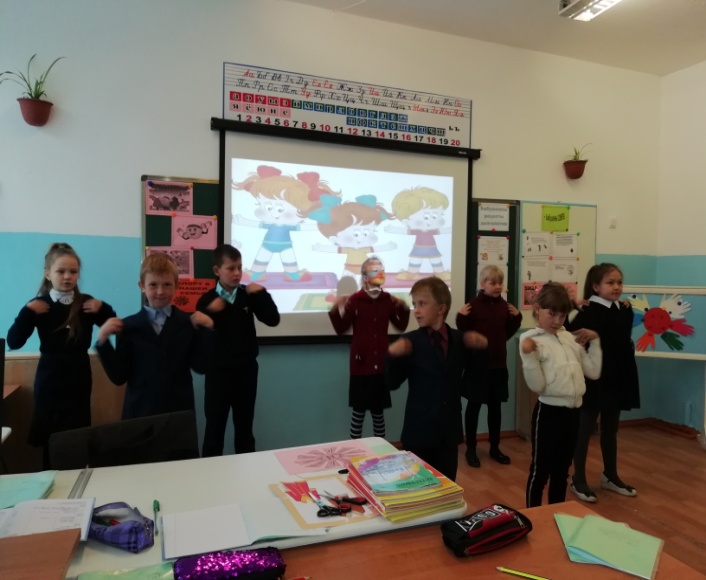 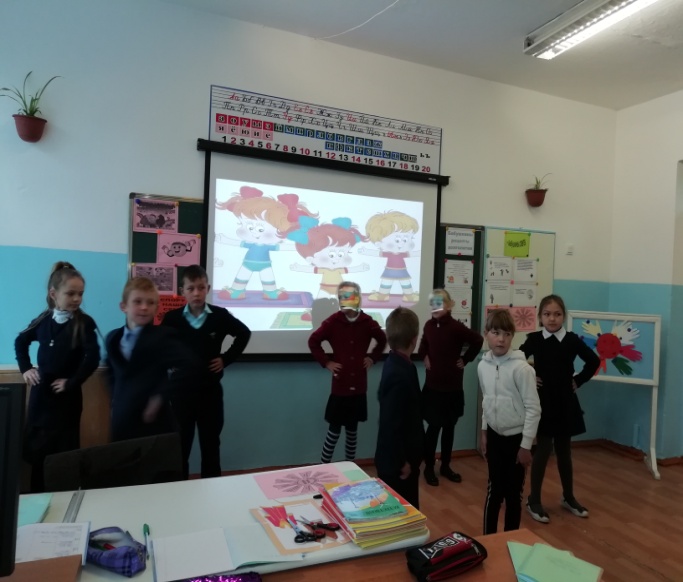 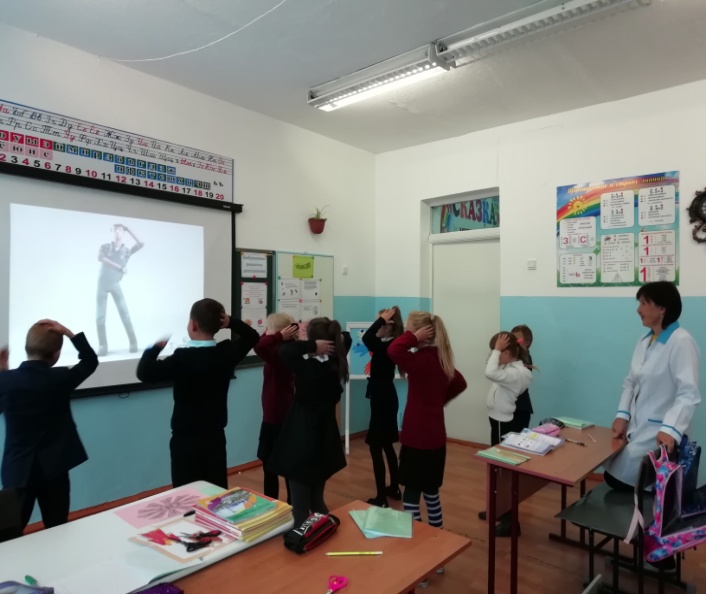 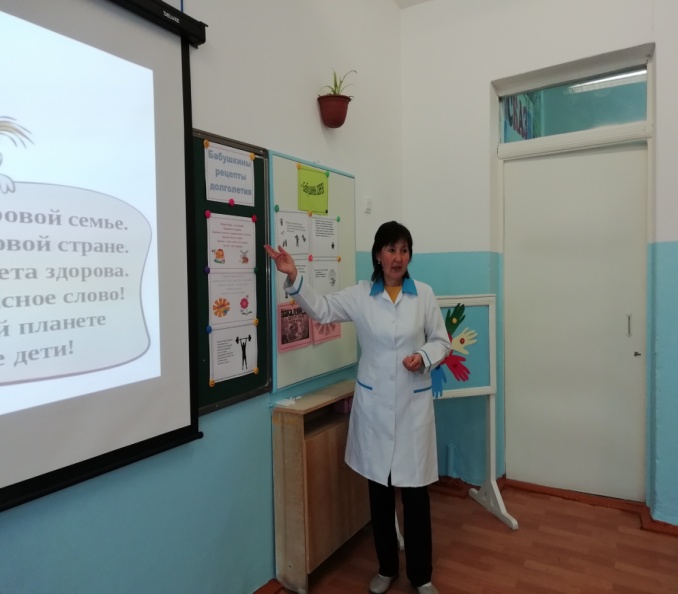 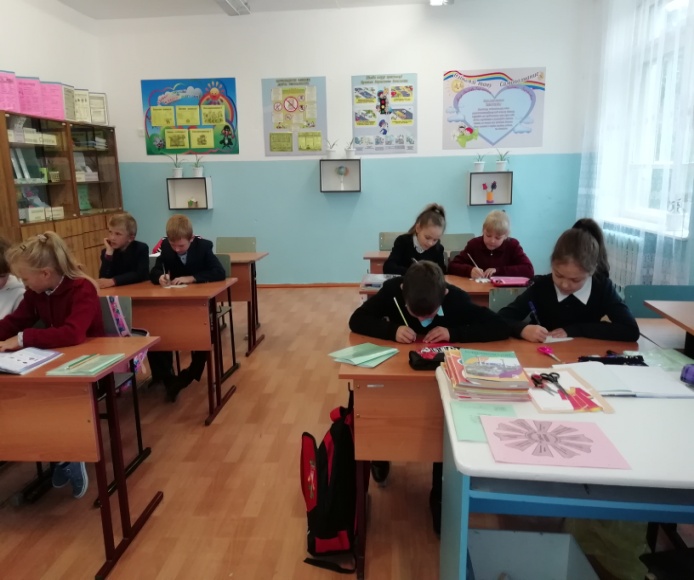 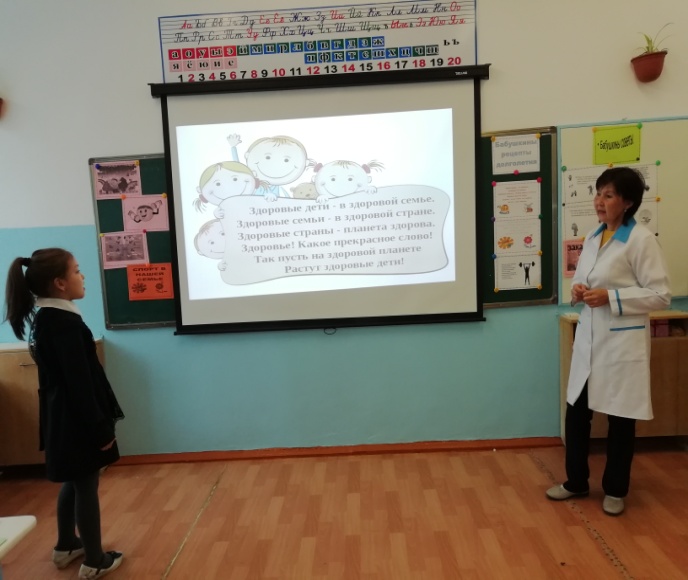 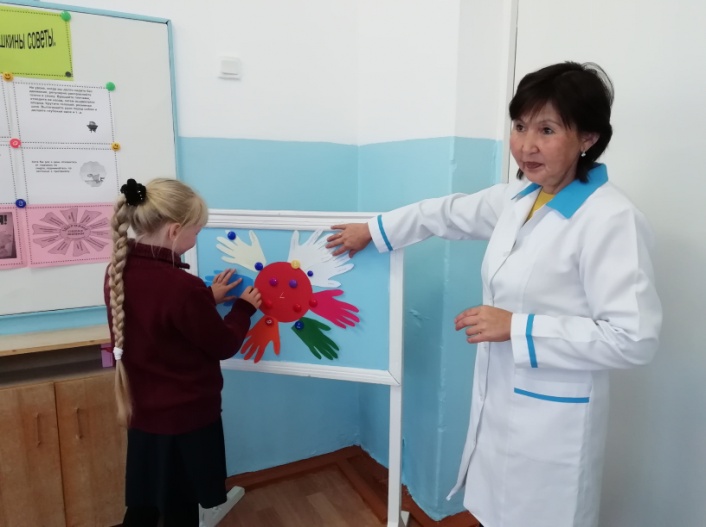 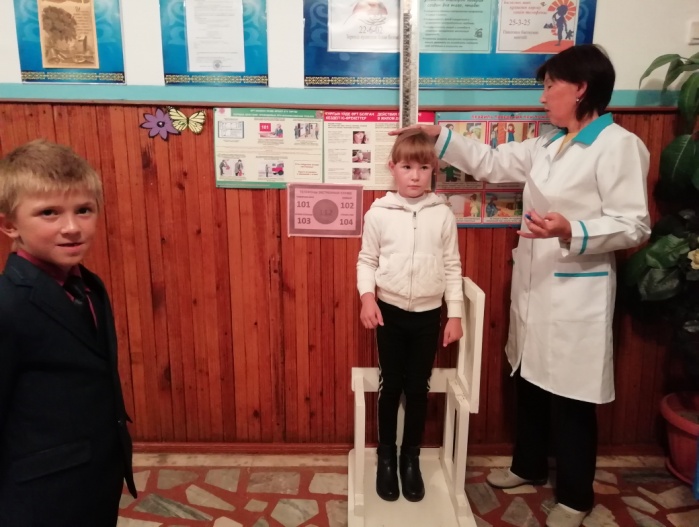 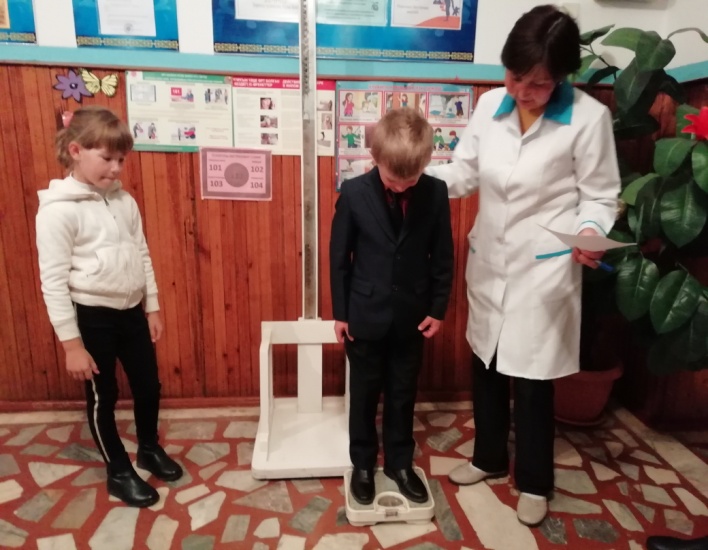 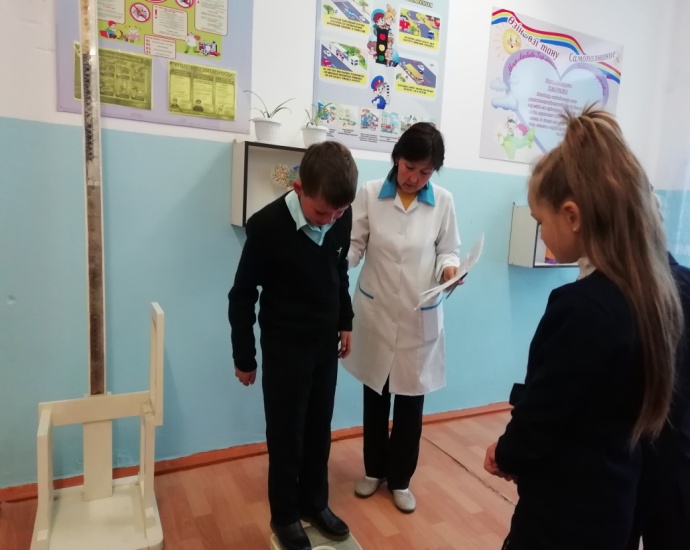 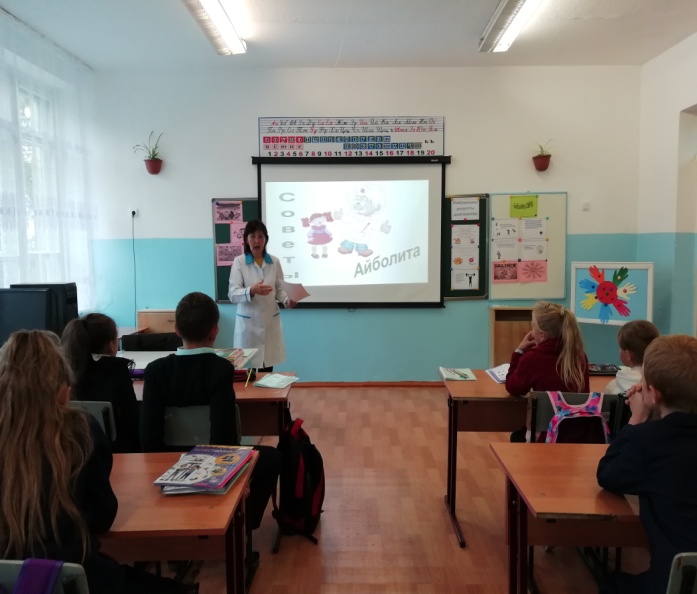 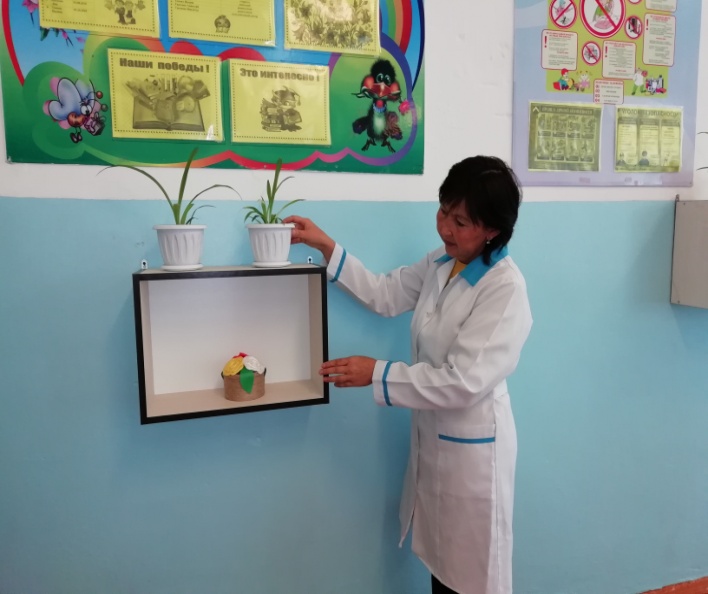 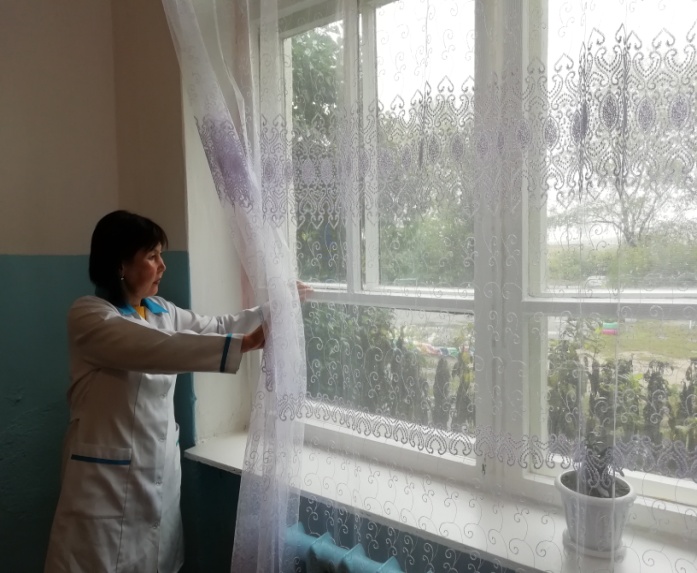 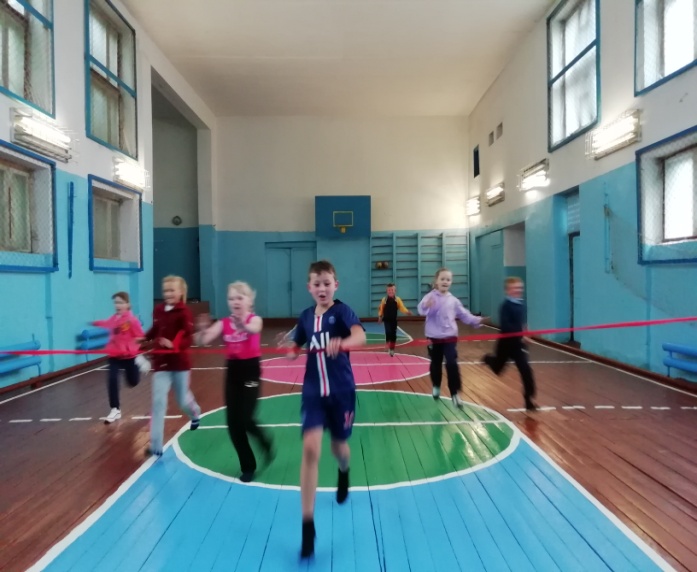 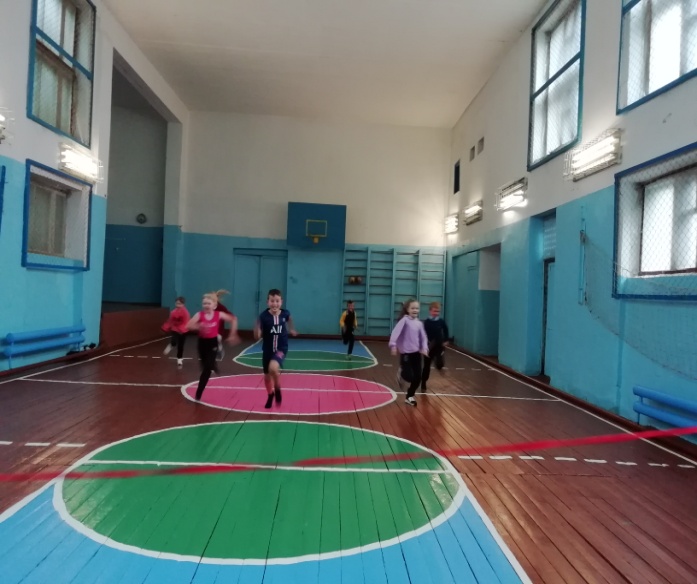 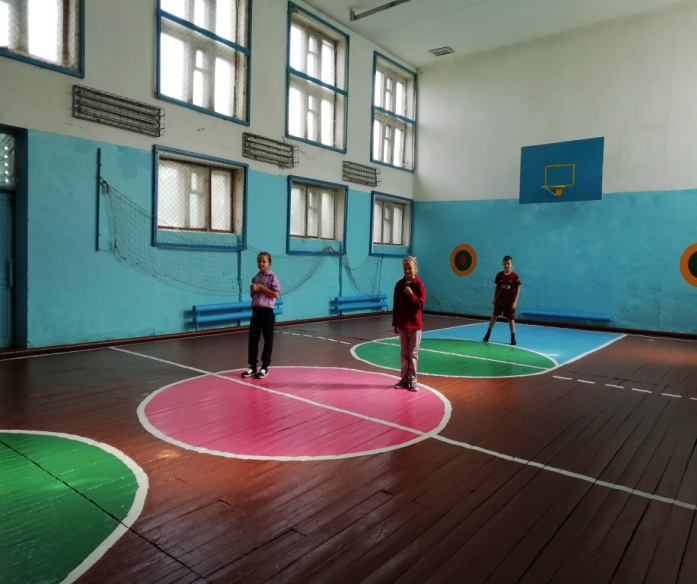 №Сроки исполненияМероприятие, форма проведенияКлассыОтветственные1Понедельник2 сентября 2019гЯ хочу быть здоровым.Открытие акции «Неделя здоровья». Линейка  «5 минут здоровья»1-4Умбетова Д.М.2Вторник3 сентября 2019 гДвижение –это жизнь.Спортивные соревнования, эстафеты, футбол.   Забег «Быть здоровым - это модно!»1-4Умбетова Д.М.Бексеитова Л.И.3Среда4 сентября 2019 гЕсли хочешь быть здоров.Классный час «Быть здоровым – это здорово!» 1-4медработник Хабидуллина А.К.4Четверг5 сентября 2019гГоворим о правильном питании.Внеклассное мероприятие «Советы доктора Айболита»1-4медработник Хабидуллина А.К.5Пятница6 сентября 2019гВредные привычки.Беседа «Влияние курения на организм»1-4медработник   Хабидуллина А.К.6Пятница6 сентября 2019гПодведение итогов акции «Неделя здоровья», освещение в СМИ, на сайте школы.Бексеитова Л.И.